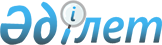 О внесении изменений и дополнений в постановление Правительства Республики Казахстан от 29 августа 2007 года № 754Постановление Правительства Республики Казахстан от 21 октября 2008 года № 968      Правительство Республики Казахстан ПОСТАНОВЛЯЕТ : 



      1. Внести в постановление Правительства Республики Казахстан от 29 августа 2007 года № 754 "О Среднесрочной фискальной политике Правительства Республики Казахстан на 2008-2010 годы" (САПП Республики Казахстан, 2007 г., № 32, ст. 355) следующие изменения и дополнения: 



      в Среднесрочной фискальной политике Правительства Республики Казахстан на 2008-2010 годы, утвержденной указанным постановлением: 



      в главе 1. "Анализ и прогноз социально-экономического положения Республики Казахстан": 



      таблицы 1 и 2 изложить в новой редакции согласно приложениям 1 и 3 к настоящему постановлению; 



      рисунок 1 изложить в новой редакции согласно приложению 2 к настоящему постановлению; 



      в главе 2. "Цели и задачи фискальной политики": 



      в абзаце первом после слова "является" дополнить словами "обеспечение стабильности национальной экономики,"; 



      в абзаце третьем слова ", высвободить финансовые ресурсы за счет их оптимизации для усиления социальной и инвестиционной составляющей бюджета" исключить; 



      абзац четвертый изложить в следующей редакции: 

      "совершенствование налогового и гармонизация бухгалтерского законодательства в связи с переходом на международные стандарты финансовой отчетности;"; 



      абзац восьмой изложить в следующей редакции: 

      "обеспечение макроэкономической стабильности, недопущение резкого падения темпов роста экономики и усугубления кризиса финансовой системы"; 



      в абзаце двадцать девятом главы 3. "Совершенствование бюджетной системы" слова "макроэкономический прогноз и основные параметры фискальной политики" заменить словами "прогноз социально-экономического развития и бюджетных параметров"; 



      в главе 4. "Политика доходов": 



      абзац двенадцатый дополнить словами "(в целях снижения налоговой нагрузки на несырьевой сектор экономики предлагается последовательно, в течение трех лет вдвое против действующей уменьшить ставку корпоративного подоходного налога)"; 



      абзац четырнадцатый исключить; 



      абзац пятнадцатый изложить в следующей редакции: 

      "в рамках реформирования социального налога предлагается установить плоскую шкалу со ставкой 11 %;"; 



      абзац шестнадцатый дополнить словами ", введение налога на добычу полезных ископаемых вместо роялти, изменение методологии исчисления рентного налога и налога на сверхприбыль"; 



      абзац двадцатый изложить в следующей редакции: 

      "По корпоративному подоходному налогу в 2009 году условные потери в результате снижения ставки с 30 % до 20 % составят 348,7 млрд. тенге, в 2010 году со снижением ставки с 20 % до 17,5 % - 78,1 млрд. тенге."; 



      в абзаце двадцать первом слово "Также" заменить словами "В прогнозах ненефтяных доходов"; 



      рисунок 4 изложить в новой редакции согласно приложению 4 к настоящему постановлению; 



      в абзаце двадцать шестом цифры "7,3", заменить цифрами "7,2"; 



      абзац двадцать седьмой изложить в следующей редакции: 

      "Уменьшение связано со снижением мировой цены на нефть со 105 долларов США за баррель в 2008 году до 60 долларов США за баррель в 2009-2010 годах. Прогнозируемые темпы роста ВВП превышают темпы роста доходов нефтяного сектора, несмотря на прогноз их увеличения в абсолютном выражении."; 



      дополнить абзацами двадцать восьмым и двадцать девятым следующего содержания: 

      "В 2008 и 2009 годах по поручению Главы государства для финансового обеспечения первоочередных мер Программы стабилизации экономики и финансовой системы будет выделено в виде целевого трансферта из Национального фонда Республики Казахстан десять миллиардов долларов США. 

      Привлечение целевого трансферта в таком объеме окажет влияние на снижение общего объема накоплений фонда в долях от ВВП с 21,3 % в 2007 году до 16,3 % к ВВП в 2010 году."; 



      в главе 5. "Политика расходов": 



      абзац первый изложить в следующей редакции: 

      "Проводимая в среднесрочном периоде политика расходов будет направлена на обеспечение социального благополучия казахстанцев, модернизацию экономики, а также полное выполнение государственных обязательств, в соответствии с долгосрочными и среднесрочными приоритетами социально-экономической политики, в прямой зависимости от планируемых результатов и с усилением социальной и инвестиционной составляющей бюджетов за счет улучшения качества отраслевого планирования и сокращения непродуктивных расходов."; 



      абзац второй исключить; 



      абзац шестьдесят шестой исключить; 



      в абзаце шестьдесят седьмом слова "разработан комплекс мер по внедрению системы "Зеленая Нефть" и" исключить; 



      в абзаце шестьдесят восьмом слова "Картахенского протокола по биобезопасности Конвенции ООН по биоразнообразию и" исключить; 



      в абзаце восьмидесятом слово "будут" исключить; 



      абзац девяносто шестой "В рамках задач по реализации "прорывных проектов" и в целях стимулирования инвестиционной активности в несырьевых отраслях экономики создан Казахстанско-китайский инвестиционный фонд в рамках проекта Фонда фондов. Осуществляется дальнейшее развитие Международного центра приграничного сотрудничества "Хоргос"." исключить; 



      абзац сто двадцать второй после слова "его переработки" дополнить предложением следующего содержания: 

      "Также созданы стабилизационные ресурсы зерна в объеме 600 тыс. тонн для регулирования внутреннего рынка и стабилизации цен на хлебобулочные изделия."; 



      в абзаце сто пятьдесят третьем цифры "33,3" заменить цифрами "43,6"; 



      рисунок 6 изложить в новой редакции согласно приложению 5 к настоящему постановлению; 



      абзацы сто шестьдесят третий, сто шестьдесят четвертый, сто шестьдесят пятый, сто шестьдесят шестой: 

      "За счет увеличения уставного капитала АО "Национальный научно-технологический холдинг "Самгау": 

      будет увеличен объем финансирования проектов по приоритетным, рисковым и инициативным научно-исследовательским и опытно-конструкторским разработкам с проведением комплексной экспертизы; 

      дополнительные средства будут направлены на формирование и развитие электронных услуг государственных органов в рамках Государственной программы формирования "электронного правительства". 

      Доля расходов на приобретение финансовых активов в общем объеме расходов республиканского бюджета по программам развития составит в 2008 году - 20,3 %, в 2009 году - 19,2 %, в 2010 году - 18 %." исключить; 



      рисунок 7 исключить; 



      в абзаце сто шестьдесят седьмом: 

      цифры "571,7", "19,1" заменить соответственно цифрами "1075,7", "29,6"; 

      слова "на начало 2008 года" исключить; 



      абзацы сто шестьдесят восьмой, сто шестьдесят девятый, сто семидесятый, сто семьдесят первый изложить в следующей редакции: 

      "В рамках задач по развитию экономики и ее ключевых отраслей, таких как нефтегазовый сектор, металлургия, химия, нефтехимия, инфраструктура в 2008 году создан новый государственный холдинг "Фонд национального благосостояния "Самрук-Казына" (далее - холдинг), который объединит государственные активы и станет локомотивом регионального и общестранового прорыва. 

      С целью стабилизации финансового сектора холдинг будет проводит работу с банками по развитию малого и среднего бизнеса, завершению строительства объектов в городах Астане и Алматы. 

      В рамках стабилизационной программы, предполагающей выделение десяти миллиардов долларов США из Национального фонда Республики Казахстан, пять миллиардов долларов США будут направлены на капитализацию холдинга для реализации вышеуказанных задач. 

      С целью улучшения качества активов банковского сектора и повышения доверия инвесторов к банковскому сектору в 2008 году будет создан Фонд стрессовых активов (далее - Фонд) как рыночной институт, обеспечивающий выполнение стабилизационной функции в качестве гаранта финансовой стабильности со стороны Правительства."; 



      дополнить абзацем сто семьдесят вторым следующего содержания: 

      "Для реализации Фондом своих функций за счет средств республиканского бюджета в 2008-2010 годах будет сформирован его уставной капитал, который превысит один миллиард долларов США."; 



      рисунок 8 исключить; 



      в абзаце сто семьдесят втором цифры "23,5" заменить цифрами "27,0"; 



      таблицу 5 изложить в новой редакции согласно приложению 6 к настоящему постановлению; 



      в главе 8. "Управление государственным, гарантированным государством и валовым внешним долгом": 



      рисунки 11 и 12 исключить; 



      в абзаце двенадцатом слова "Заимствование Правительством будет осуществляться с целью финансирования дефицита республиканского бюджета с ограничением в размере не более 1 % от ВВП страны в среднегодовом значении за пятилетний период." исключить. 



      2. Настоящее постановление вводится в действие со дня подписания и подлежит официальному опубликованию.        Премьер-Министр 

      Республики Казахстан                       К. Масимов       Приложение 1        

к постановлению Правительства 

Республики Казахстан    

от 21 октября 2008 года № 968 

        Динамика изменения валового внутреннего продукта 

           Республики Казахстан за 2001-2007 годы                                                    таблица 1 Приложение 2        

к постановлению Правительства 

Республики Казахстан    

от 21 октября 2008 года № 968        См. бумажный вариант       Рис. 1 Прогноз ВВП на душу населения на 2008-2010 годы Приложение 3        

к постановлению Правительства 

Республики Казахстан    

от 21 октября 2008 года № 968          Прогноз основных макроэкономических показателей 

            Республики Казахстан на 2008-2010 годы                                                            таблица 2 Приложение 4        

к постановлению Правительства 

Республики Казахстан    

от 21 октября 2008 года № 968       См. бумажный вариант        Рис. 4 Динамика активов Национального фонда Республики Казахстан, в % к ВВП Приложение 5        

к постановлению Правительства 

Республики Казахстан    

от 21 октября 2008 года № 968       См. бумажный вариант        Рис. 6 Изменение доли текущих и инвестиционных расходов в общем объеме расходов государственного бюджета Приложение 6        

к постановлению Правительства 

Республики Казахстан    

от 21 октября 2008 года № 968            Прогноз расходов государственного бюджета 

                       на 2008-2010 годы                                                      таблица 5 
					© 2012. РГП на ПХВ «Институт законодательства и правовой информации Республики Казахстан» Министерства юстиции Республики Казахстан
				Наименование 2001 2002 2003 2004 2005 2006 2007 ВВП, млрд. тенге 3 250,6 3 776,3 4 612,0 5 870,1 7 590,6 10 213,6 12849,8 Номинальный темп роста, % 125,0 116,2 122,1 127,3 129,3 134,6 125,8 Реальный темп роста, % 113,5 109,8 109,3 109,6 109,7 110,7 108,9 Наименование показателя 2008 2009 2010 ВВП, млрд. тенге 15 909,8 17 743,8 20 737,6 Реальное изменение ВВП, 

в % к предыдущему году 105,0 106,0 105,6 Индекс потребительских цен, 

в % на конец периода 7,9-9,9 7,5-9,5 7-9 Экспорт товаров, млн.долл.США 

(ФОБ) 62 075,1 60 958,9 68 423,4 Импорт товаров, млн.долл.США 

(ФОБ) 39 316,0 48 339,2 57 572,0 Добыча нефти и газового 

конденсата, млн. тонн 67,6 79,2 81,3 Мировая цена на нефть 

(смесь Вrеnt), долларов США 

за баррель 105 60 60 Наименование 2008 год 2008 год 2009 год 2009 год 2010 год 2010 год Наименование в % 

к ВВП доля, 

% в % 

к ВВП доля, 

% в % 

к ВВП доля, 

% 1 2 3 4 5 6 7 РАСХОДЫ 27,0 100,0 23,7 100,0 23,4 100,0 Государственные услуги 

общего характера 1,0 3,8 1,2 5,0 1,2 5,0 Оборона 1,0 3,7 1,1 4,4 1,1 4,8 Общественный порядок, 

безопасность, правовая, 

судебная, уголовно- 

исполнительная 

деятельность 1,6 6,0 1,7 7,0 1,7 7,0 Образование 3,5 12,9 3,6 15,1 3,6 15,5 Здравоохранение 2,4 9,0 2,6 10,9 2,7 11,4 Социальная помощь и 

социальное обеспечение 3,9 14,5 4,1 17,3 4,2 17,9 Жилищно-коммунальное 

хозяйство 1,7 6,3 1,9 8,0 1,9 8,0 Культура, спорт, туризм 

и информационное 

пространство 0,9 3,4 0,9 3,9 0,9 3,9 Топливно-энергетический 

комплекс и 

недропользование 0,4 1,6 0,5 1,9 0,5 1,9 Сельское, водное, 

лесное, рыбное 

хозяйство, особо 

охраняемые природные 

территории, охрана 

окружающей среды и 

животного мира, 

земельные отношения 1,0 3,6 1,0 4,4 1,0 4,5 Промышленность, 

архитектурная, 

градостроительная и 

строительная 

деятельность 0,05 0,2 0,05 0,2 0,05 0,2 Транспорт и 

коммуникации 1,9 7,0 2,0 8,5 2,0 8,7 Прочие 7,2 26,6 2,8 11,8 2,3 9,7 Обслуживание долга 0,4 1,4 0,4 1,6 0,3 1,4 